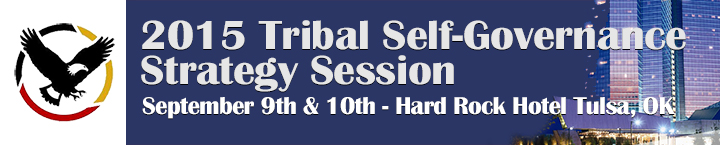 Pre-Registration Form(Pre-Registration will not be processed without payment.)Pre-Registration Form(Pre-Registration will not be processed without payment.)Pre-Registration Form(Pre-Registration will not be processed without payment.)Pre-Registration Form(Pre-Registration will not be processed without payment.)First Name:Last Name:Last Name:Last Name:Title:Title:Title:Title:Telephone:Telephone:Telephone:Telephone:Name of Tribe/Organization/Affiliation:Name of Tribe/Organization/Affiliation:Name of Tribe/Organization/Affiliation:Name of Tribe/Organization/Affiliation:Address:Address:Address:Address:City:State:State:Zip Code:2015 Tribal Strategy Session Fees:2015 Tribal Strategy Session Fees:2015 Tribal Strategy Session Fees:2015 Tribal Strategy Session Fees:I will be Attending the 2015 Tribal Strategy Session- Please CheckI will be Attending the 2015 Tribal Strategy Session- Please CheckI will be Attending the 2015 Tribal Strategy Session- Please CheckI will be Attending the 2015 Tribal Strategy Session- Please CheckDEADLINE FOR ATTENDEE PRE-REGISTRATION: Tuesday, September 1st,2015On-Site Registration Fee: $175DEADLINE FOR ATTENDEE PRE-REGISTRATION: Tuesday, September 1st,2015On-Site Registration Fee: $175DEADLINE FOR ATTENDEE PRE-REGISTRATION: Tuesday, September 1st,2015On-Site Registration Fee: $175DEADLINE FOR ATTENDEE PRE-REGISTRATION: Tuesday, September 1st,2015On-Site Registration Fee: $175Attendee $150.00Attendee $150.00Attendee $150.00$Name:Name:Name:Email:IF YOU ARE REGISTERING AND PAYING FOR MORE THAN ONE PERSON, PLEASE LIST THEM HERE:IF YOU ARE REGISTERING AND PAYING FOR MORE THAN ONE PERSON, PLEASE LIST THEM HERE:IF YOU ARE REGISTERING AND PAYING FOR MORE THAN ONE PERSON, PLEASE LIST THEM HERE:IF YOU ARE REGISTERING AND PAYING FOR MORE THAN ONE PERSON, PLEASE LIST THEM HERE:Name:Name:Name:Email:1.1.1.2.2.2.3.3.3.4.4.4.5.5.5.Grand Total:Grand Total:Grand Total:$By registering for this event, you agree to be photographed or filmed and give permission to SGCE to use your likeness in educational & Self-Governance promotional materials.
 I have read and agree with all of the above:By registering for this event, you agree to be photographed or filmed and give permission to SGCE to use your likeness in educational & Self-Governance promotional materials.
 I have read and agree with all of the above:By registering for this event, you agree to be photographed or filmed and give permission to SGCE to use your likeness in educational & Self-Governance promotional materials.
 I have read and agree with all of the above:By registering for this event, you agree to be photographed or filmed and give permission to SGCE to use your likeness in educational & Self-Governance promotional materials.
 I have read and agree with all of the above:Signature:Signature:Signature:Signature:Mail & Contact InformationMail & Contact InformationMail & Contact InformationMail & Contact InformationSGCE TRIBAL CONSORTIUMPO BOX 1734MCALESTER, OK 74501FAX:918.423.7639  PHONE: 918.302.0252SGCE TRIBAL CONSORTIUMPO BOX 1734MCALESTER, OK 74501FAX:918.423.7639  PHONE: 918.302.0252SGCE TRIBAL CONSORTIUMPO BOX 1734MCALESTER, OK 74501FAX:918.423.7639  PHONE: 918.302.0252SGCE TRIBAL CONSORTIUMPO BOX 1734MCALESTER, OK 74501FAX:918.423.7639  PHONE: 918.302.0252FOR SGCE STAFF USE ONLY:FOR SGCE STAFF USE ONLY:FOR SGCE STAFF USE ONLY:FOR SGCE STAFF USE ONLY:Payment Received: $Payment Received: $Date:Received By(initial):Cash:____________________________________Check#___________________________________Credit Card #:______________________________Cash:____________________________________Check#___________________________________Credit Card #:______________________________Cash:____________________________________Check#___________________________________Credit Card #:______________________________Cash:____________________________________Check#___________________________________Credit Card #:______________________________ALL FEES ARE NON-REFUNDABLENOTE: IF YOU ARE NOT SURE WHO WILL ATTEND FROM YOUR ORGANIZATION IT IS RECOMMENDED THAT YOU REGISTER ON-SITE RATHER THAN PRE-REGISTERALL FEES ARE NON-REFUNDABLENOTE: IF YOU ARE NOT SURE WHO WILL ATTEND FROM YOUR ORGANIZATION IT IS RECOMMENDED THAT YOU REGISTER ON-SITE RATHER THAN PRE-REGISTERALL FEES ARE NON-REFUNDABLENOTE: IF YOU ARE NOT SURE WHO WILL ATTEND FROM YOUR ORGANIZATION IT IS RECOMMENDED THAT YOU REGISTER ON-SITE RATHER THAN PRE-REGISTERALL FEES ARE NON-REFUNDABLENOTE: IF YOU ARE NOT SURE WHO WILL ATTEND FROM YOUR ORGANIZATION IT IS RECOMMENDED THAT YOU REGISTER ON-SITE RATHER THAN PRE-REGISTER